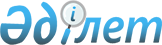 О внесении дополнения в постановление Правительства Республики Казахстан от 3 ноября 1999 года N 1645
					
			Утративший силу
			
			
		
					Постановление Правительства Республики Казахстан от 15 мая 2000 года N 708а. Утратило силу - постановлением Правительства РК от 11 сентября 2002 г. N 993 ~P020993 .



          Правительство Республики Казахстан постановляет:




          1. Внести в постановление Правительства Республики Казахстан от 3 




ноября 1999 года N 1645  
 P991645_ 
  "Вопросы Канцелярии Премьер-Министра 
Республики Казахстан" следующее дополнение:
     структуру Канцелярии Премьер-Министра Республики Казахстан, 
утвержденную указанным постановлением, после строки 
"Финансово-хозяйственный отдел" дополнить строкой следующего содержания:
     "Секретариат Совета по связям с религиозными объединениями".
     2. Настоящее постановление вступает в силу со дня подписания.
     Премьер-Министр
     Республики Казахстан 
     
     
     
(Специалисты:     
 Цай Л.Г.
 Мартина Н.А.)
      
      


					© 2012. РГП на ПХВ «Институт законодательства и правовой информации Республики Казахстан» Министерства юстиции Республики Казахстан
				